МКУДО «Новоусманская ДЮСШ»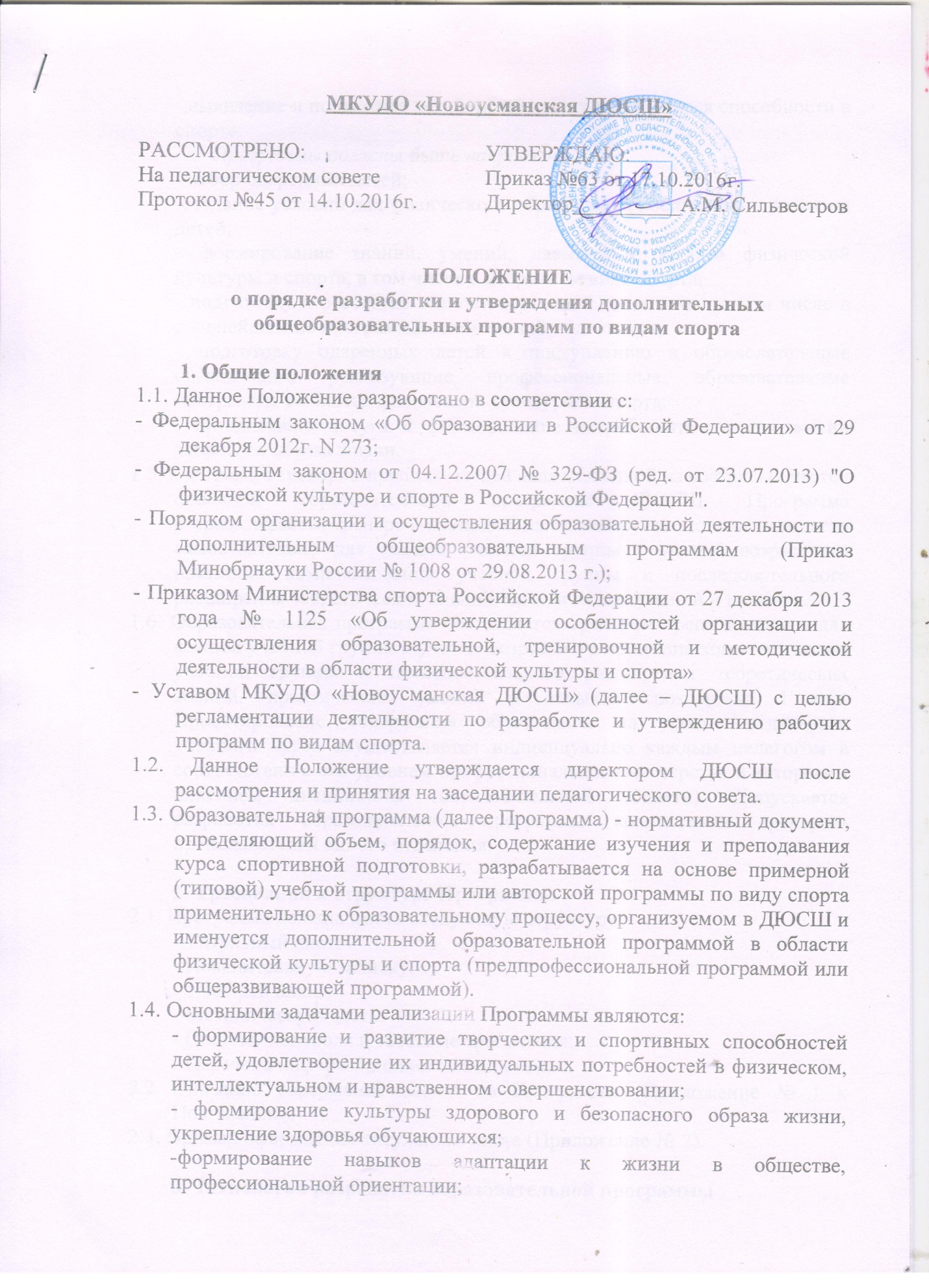 ПОЛОЖЕНИЕо порядке разработки и утверждения дополнительныхобщеобразовательных программ по видам спорта1. Общие положения1.1. Данное Положение разработано в соответствии с:- Федеральным законом «Об образовании в Российской Федерации» от 29 декабря 2012г. N 273;- Федеральным законом от 04.12.2007 № 329-ФЗ (ред. от 23.07.2013) "О физической культуре и спорте в Российской Федерации".- Порядком организации и осуществления образовательной деятельности по дополнительным общеобразовательным программам (Приказ Минобрнауки России № 1008 от 29.08.2013 г.);- Приказом Министерства спорта Российской Федерации от 27 декабря 2013 года № 1125 «Об утверждении особенностей организации и осуществления образовательной, тренировочной и методической деятельности в области физической культуры и спорта»- Уставом МКУДО «Новоусманская ДЮСШ» (далее – ДЮСШ) с целью регламентации деятельности по разработке и утверждению рабочих программ по видам спорта.1.2. Данное Положение утверждается директором ДЮСШ после рассмотрения и принятия на заседании педагогического совета.1.3. Образовательная программа (далее Программа) - нормативный документ, определяющий объем, порядок, содержание изучения и преподавания курса спортивной подготовки, разрабатывается на основе примерной (типовой) учебной программы или авторской программы по виду спорта применительно к образовательному процессу, организуемом в ДЮСШ и именуется дополнительной образовательной программой в области физической культуры и спорта (предпрофессиональной программой или общеразвивающей программой).1.4. Основными задачами реализации Программы являются:- формирование и развитие творческих и спортивных способностей детей, удовлетворение их индивидуальных потребностей в физическом, интеллектуальном и нравственном совершенствовании;- формирование культуры здорового и безопасного образа жизни, укрепление здоровья обучающихся;-формирование навыков адаптации к жизни в обществе, профессиональной ориентации;- выявление и поддержка детей, проявивших выдающиеся способности в спорте.        Программы должны быть направлены на:- отбор одаренных детей;-создание условий для физического образования, воспитания и развития детей;- формирование знаний, умений, навыков в области физической культуры и спорта, в том числе в избранном виде спорта;- подготовку к освоению этапов спортивной подготовки, в том числе в дальнейшем по программам спортивной подготовки;- подготовку одаренных детей к поступлению в образовательные организации, реализующие профессиональные образовательные программы в области физической культуры и спорта;- организацию досуга и формирование потребности в поддержании здорового образа жизни.1.5. Программа тренеров-преподавателей является одной из составных частей основной образовательной программы ДЮСШ. Программа разрабатывается тренером-преподавателем под руководством методиста  самостоятельно для каждой учебной группы с учетом возрастного принципа комплектования учебной группы и последовательного расширения теоретических знаний, практических умений и навыков.1.6. Образовательная программа составляется тренером-преподавателем для каждой учебной группы с учетом возрастного принципа комплектования учебной группы и последовательного расширения теоретических знаний, практических умений и навыков сроком на 1 год. Проектирование содержания образования на уровне отдельного учебного курса осуществляется индивидуально каждым педагогом в соответствии с его уровнем профессионального мастерства и авторским видением дисциплины (образовательной области). Допускается разработка образовательной программы коллективом тренеров-преподавателей одного отделения.2. Требования к структуре Программы2.1. Программа должна иметь следующую структуру:- Титульный лист;- Пояснительную записку;- Учебный план;- Методическую часть;- Систему контроля и зачётные требования;- Перечень информационного обеспечения. 2.2 Описание содержания элементов Программы (Приложение № 1 к Положению).2.3. Пример оформления титульного листа (Приложение № 2).3. Технология разработки образовательной программы3.1. Количество учебных часов в образовательной программе должно соответствовать годовому количеству учебных часов по учебному плану на текущий учебный год. В случае несоответствия учебных часов следует обосновать в пояснительной записке. Тренер-преподаватель несет персональную ответственность за реализацию образовательной программы не в полном объеме, не в соответствии с учебным планом, учебным планом-графиком.3.2. В случаи, если типовая, примерная, авторская программы отсутствуют, образовательная программа составляется тренером-преподавателем на основе учебной литературы.3.3. Образовательная программа, разработанная тренером-преподавателем самостоятельно на основе учебной литературы, после прохождения апробации (не менее 2-х лет), наличия внешней оценки и опубликования в профильном (предметном) издании (журнале /газете) может считаться авторской.3.4. Тренер-преподаватель вправе выбрать самостоятельную форму записей, текстового варианта образовательной программы; внести коррективы во все структурные элементы образовательной программы с учетом особенностей обучающихся конкретной группы, условий проведения учебных занятий.3.5. Образовательная программа должна раскрывать с учетом конкретных условий, образовательных потребностей и особенностей развития обучающихся индивидуальную педагогическую модель образования.3.6. Образовательная программа предоставляется на утверждение тренером-преподавателем в печатном и электронном виде. Текст набирается в редакторе Word шрифтом Times New Roman, 12, межстрочный интервал полуторный, переносы в тексте не ставятся, выравнивание по ширине; центровка заголовков и абзацы в тексте выполняются при помощи средств Word, листы формата А 4. Таблицы вставляются непосредственно в текст. Титульный лист считается первым, но не нумеруется, также как и листы приложения. Список литературы строится в алфавитном порядке, с указанием города и названия издательства, года выпуска.4. Утверждение рабочей программы.4.1. Программа утверждается ежегодно в начале учебного года приказом директора ДЮСШ.4.2. Тренер-преподаватель представляет образовательную программу на обсуждение на заседании педагогического совета; с получением согласования у методиста.4.3. При несоответствии Программы установленным данным Положением требованиям, методист накладывает резолюцию о необходимости доработки Программы с указанием конкретного срока исполнения.5. Заключительные положения5.1. Утвержденные образовательные программы являются составной частью основной образовательной программы ДЮСШ, входят в обязательную нормативную локальную документацию образовательного учреждения и представляются органам управления образованием, органам контроля и надзора в сфере образования, педагогическому коллективу, родительской общественности.5.2. Администрация образовательного учреждения осуществляет контроль за реализацией образовательных программ в соответствии с планом внутришкольного контроля.Приложение №1Структурные элементы программы тренера-преподавателяПриложение № 2Муниципальное казенное учреждение дополнительного образования Новоусманского муниципального района Воронежской области «Новоусманская детско-юношеская спортивная школа»Дополнительная общеобразовательная программа(общеразвивающая или предпрофессиональная)по ____________________Новая Усмань20__г.РАССМОТРЕНО:На педагогическом советеПротокол №45 от 14.10.2016г.УТВЕРЖДАЮ:Приказ №63 от 17.10.2016г.Директор__________А.М. СильвестровЭлементы программы тренера -преподавателяСодержание элементов программы тренера-преподавателяТитульный лист- полное наименование Организации;- гриф о рассмотрении программы на педагогическом совете;- гриф о согласовании с методистом;- гриф утверждения программы директором школы;- название образовательной программы по виду спорта;- фамилия имя и отчество разработчика (ов) программы;-должность;- срок реализации;- название населенного пункта;- год разработки программы.ПояснительнаязапискаДается характеристика избранного вида спорта, его отличительныеособенности;- документы, на основании которых разработана Программа (указание типовой программы с реквизитами)- цели, задачи программы;- специфика организации обучения, структура системы многолетнейподготовки (этапы, периоды), сроки реализации программы;- возраст детей для зачисления в группы, минимальное количество детей в группах;- общая характеристика учебного процесса: методы, формы обучения и режим занятий.Учебный план- содержание занятий по видам подготовки;- количество часов на изучение каждого вида подготовки;- соревновательные нагрузки;-навыки в других видах спорта, способствующие повышениюпрофессионального мастерства в избранном.- соотношение объемов тренировочного процесса по разделам обучения,включая время для самостоятельной работы и по индивидуальным планам.Методическая часть- задачи обучения на этапе подготовки (методы, приемы, принципы);- темы теоретической и практической подготовки.- требования техники безопасности в процессе реализации программы- объёмы максимальной тренировочной нагрузки.- планы-схемы циклов подготовки (годичного, месячного, недельного). - комплексы контрольных упражнений для оценки результатов программы(контрольные нормативы).Списоклитературы(основной идополнительной).- литература, использованная при подготовке программы- перечень  аудиовизуальных средств (образовательные диски, др.методические материалы)- перечень Интернет-ресурсов, необходимых для проведенияобразовательного процесса.Рассмотрена на педагогическом совете Протокол № __ от _______2015 г.УТВЕРЖДЕНА приказом директора от _______2015 г. № ___Этап подготовки:  __________________Срок реализации:  __________________Ф.И.О. автора:   ____________________Должность:        ____________________Согласовано__________________ ______________ 2015г.